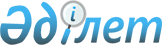 Ақтоғай аудандық мәслихатының 2014 жылғы 11 сәуірдегі 21 сессиясының № 196 "2014 жылы Ақтоғай ауданының ауылдық елді мекендеріне жұмыс істеу және тұру үшін келген денсаулық сақтау, білім беру, әлеуметтік қамсыздандыру, мәдениет, спорт және ветеринария мамандарына әлеуметтік қолдау шараларын ұсыну туралы" шешіміне өзгерістер енгізу туралы
					
			Мерзімі біткен
			
			
		
					Қарағанды облысы Ақтоғай аудандық мәслихатының 2014 жылғы 22 қазандағы 26 сессиясының № 242 шешімі. Қарағанды облысының Әділет департаментінде 2014 жылғы 11 қарашада № 2816 болып тіркелді. Қабылданған мерзімінің өтуіне байланысты өзінің қолданылуын тоқтатады
      Қазақстан Республикасының 2005 жылғы 8 шілдедегі "Агроөнеркәсіптік кешенді және ауылдық аумақтарды дамытуды мемлекеттік реттеу туралы" Заңының 18 бабының 8 тармағына сәйкес аудандық мәслихат ШЕШІМ ЕТТІ:
      1. Ақтоғай аудандық мәслихатының 2014 жылғы 11 сәуірдегі 21 сессиясының № 196 "2014 жылы Ақтоғай ауданының ауылдық елді мекендеріне жұмыс істеу және тұру үшін келген денсаулық сақтау, білім беру, әлеуметтік қамсыздандыру, мәдениет, спорт және ветеринария мамандарына әлеуметтік қолдау шараларын ұсыну туралы" шешіміне (нормативтік құқықтық актілердің мемлекеттік тіркеу Тізіліміне № 2628 болып тіркелген, 2014 жылғы 16 мамырдағы "Тоқырауын тынысы" газетінің № 20 (7440) сандарында жарияланған), келесі өзгерістер енгізілсін:
      көрсетілген шешімнің тақырыбы жаңа редакцияда мазмұндалсын:
      "2014 жылы Ақтоғай ауданының ауылдық елді мекендеріне жұмыс істеу және тұру үшін келген денсаулық сақтау, білім беру, әлеуметтік қамсыздандыру, мәдениет, спорт және агроөнеркәсіптік кешен саласындағы мамандарына әлеуметтік қолдау шараларын ұсыну туралы";
      көрсетілген шешімнің кіріспесі жаңа редакцияда мазмұндалсын:
      "Қазақстан Республикасының 2001 жылғы 23 қаңтардағы "Қазақстан Республикасындағы жергілікті мемлекеттік басқару және өзін-өзі басқару туралы" Заңының 6 бабының 1 тармағы 15) тармақшасына, Қазақстан Республикасының 2005 жылғы 08 шілдедегі "Агроөнеркәсіптік кешенді және ауылдық аумақтарды дамытуды мемлекеттік реттеу туралы" Заңының 7 бабы 3 тармағы 4) тармақшасына, Қазақстан Республикасы Үкіметінің 2009 жылғы 18 ақпандағы № 183 "Ауылдық елді мекендерге жұмыс істеу және тұру үшін келген денсаулық сақтау, білім беру, әлеуметтік қамсыздандыру, мәдениет, спорт және агроөнеркәсіптік кешен саласындағы мамандарына әлеуметтік қолдау шараларын ұсыну мөлшерін және ережесін бекіту туралы" қаулысына сәйкес, аудандық мәслихат ШЕШІМ ЕТТІ:";
            1 тармақ жаңа редакцияда мазмұндалсын:
      "1. 2014 жылы Ақтоғай ауданының ауылдық елді мекендеріне жұмыс істеу және тұру үшін келген денсаулық сақтау, білім беру, әлеуметтік қамсыздандыру, мәдениет, спорт және агроөнеркәсіптік кешен саласындағы мамандарына, өтініш берген сәтіне жетпіс еселік айлық есептік көрсеткішке тең сомада көтерме жәрдемақы және тұрғын үй алу немесе салу үшін өтініш берген сәтіне, бір мың бес жүз еселік айлық есептік көрсеткіш мөлшерінен аспайтын, бюджеттік несие түрінде әлеуметтік қолдау ұсынылсын.".
      2. Осы шешім алғаш ресми жарияланған күнінен кейін күнтізбелік он күн өткен соң қолданысқа енгізіледі.
      22 қазан 2014 жыл.
					© 2012. Қазақстан Республикасы Әділет министрлігінің «Қазақстан Республикасының Заңнама және құқықтық ақпарат институты» ШЖҚ РМК
				
Сессия төрағасы, аудандық
мәслихаттың хатшысы
М. Оңғарқұлов
КЕЛІСІЛДІ:
"Ақтоғай ауданының экономика
және қаржы бөлімі" мемлекеттік
мекемесінің басшысының
міндетін уақытша атқарушы
П. Темирбек